AVVISO DI SELEZIONE RIVOLTO A PERSONALE INTERNO PER I PROGETTI FINALIZZATI AL CONSEGUIMENTO DI CERTIFICAZIONI LINGUISTICHE PER L’A.S. 2023/2024 Art. 7, commi 6 e 6-bis, d.lgs. n. 165/2001IL DIRIGENTE SCOLASTICOVISTO         il R.D. 18 novembre 1923, n. 2440, concernente l’amministrazione del Patrimonio e la Contabilità Generale dello Stato ed il relativo regolamento approvato con R.D. 23 maggio 1924, n. 827 ess.mm. ii.; VISTA           la legge 7 agosto 1990, n. 241 “Nuove norme in materia di procedimento amministrativo e di diritto di accesso ai documenti amministrativi” e ss.mm.ii.; VISTO    il Decreto del Presidente della Repubblica 8 marzo 1999, n. 275, concernente il Regolamento recante norme in materia di autonomia delle Istituzioni Scolastiche, ai sensi della legge 15 marzo 1997, n. 59; VISTO         Il Decreto Interministeriale n. 129 del 28/08/2018, “Regolamento recante istruzioni generali sulla gestione amministrativo-contabile delle istituzioni scolastiche, ai sensi dell’articolo 1, comma 143, della legge 13 luglio 2015, n. 107; VISTO       l'art. 7, comma 6 , del d.lgs. n. 165/2001, il quale dispone che per esigenze cui non possono far fronte con  personale  in  servizio,  leamministrazioni pubbliche possono conferire esclusivamente  incarichiindividuali,  con  contratti  di  lavoro  autonomo,  ad  esperti   diparticolare e comprovata  specializzazione  anche  universitaria,  previo accertamento dell l'impossibilita' oggettiva di utilizzare le risorse umane disponibili al suo interno;RILEVATO che è necessario verificare la possibilità di utilizzo di personale interno per lo svolgimento degli incarichi in oggetto; VISTA    la Delibera del Consiglio d’Istituto con la quale è stato approvato il PTOF per il triennio 2022/2025 e gli aggiornamenti dello stesso; VISTA     la Delibera del Collegio Docenti con la quale è stato approvato il progetto  per il conseguimento delle Certificazioni lingua inglese;  VISTA  la Delibera del Consiglio d’Istituto, svoltosi in data 04/09/2023,  di approvazione dei suddetti progetti; RILEVATA la necessità di procedere alla selezione di docenti esperti per lo svolgimento delle suddette attività formative Tutto ciò visto e constatatoEMANAIl presente avviso di selezione, rivolto al personale interno dell’istituto, con cui dispone l’avvio della procedura di selezione pubblica per titoli comparativi per il reclutamento di : n. 5 docenti di lingua inglese per corsi pomeridiani (corsi di livello B2, C1, IELTS), per un numero di 30 ore per corso.ART. 1  - CRITERI DI SELEZIONELaurea in Lingua e Letteratura inglese o laurea conseguita in un paese anglofono/ preferibilmente di carattere didattico / umanistico;Esperienza documentabile di insegnamento di lingua nell'ambito delle certificazioni linguistiche.ART. 2 – MODALITA’ DI PARTECIPAZIONE E PRESENTAZIONE DELLE CANDIDATURE La domanda di partecipazione dev’essere presentata in modalità cartacea, mediante consegna a mano presso gli uffici di  segreteria, entro e non oltre le ore 12,00 del 11.10.2023. In alternativa, è ammessa la trasmissione a mezzo p.e.o. all’indirizzo mipc170001@liceoparini.edu.it; La documentazione da presentare è la seguente:1. Domanda di partecipazione, da redigere in carta libera, contenente:- I dati anagrafici del candidato;- L’indicazione dei recapiti telefonici e di una casella e-mail personale valida e funzionante per le comunicazioni;- La descrizione del titolo di studio2. Copia del Curriculum vitae, in formato europeo;3. Dichiarazione sostitutiva di certificazione attestante la veridicità dei contenuti resa ai sensi del D.P.R. n. 445/2000; ART. 3  - OGGETTO DELLA PRESTAZIONEL’aspirante dovrà assicurare la propria disponibilità per l’intera durata dei corsi e per il numero di ore approvato nei relativi progetti.Il compenso orario  è quello previsto dalla Circolare del Min. Lav. N. 101797 D.I. 326/1995:€ 41,32 l.d. per le ore di docenza;€ 51,65 l.d. per le ore di docenza in caso di docenti universitari; ART. 4  - MODALITA’ DI CONFERIMENTO DELL’INCARICO L’incarico verrà conferito, all’esito della procedura, con lettera di incarico del Dirigente Scolastico.In caso di rinuncia alla nomina, da presentarsi entro due giorni dalla comunicazione di avvenuta aggiudicazione dell’incarico , si procederà alla surroga.ART. 5 – RESPONSABILE DEL PROCEDIMENTOAi sensi dell’art. 31, d.lgs. n. 50/2016 e dell’art. 5, l. n. 241/1990, il Responsabile Unico del Procedimento è il Dirigente Scolastico, Prof. Massimo Nunzio BarrellaART. 6 – MODALITA’ DI PUBBLICAZIONEIl presente avviso sarà pubblicato sul sito web dell’Istituzione Scolastica www.liceoparini.edu.it; nella sezione Amministrazione Trasparente; 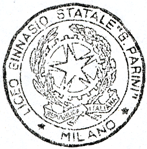 N.DESCRIZIONEPUNTIMax 201Laurea in Lingua e Letteratura inglese o laurea conseguita in un paese anglofono  di carattere didattico / umanistico;52Esperienza documentabile di insegnamento di lingua nell'ambito delle certificazioni linguistiche.53Precedenti esperienze didattiche presso il Liceo Classico “G.Parini “ valutate positivamente 54Titolo di formazione professionale (Dottorato di ricercar,Masterclass, stage, seminari)35Precedenti esperienze didattiche nella scuola secondaria di secondo grado 2il dirigente scolasticoProf. Massimo Nunzio Barrella(firma apposta ai sensi dell’art. 3 comma 2 del d.lgs. n. 39 / 1993)